Mayo Clinic School of Continuous Professional Development (MCSCPD) 
Exhibitor Agreement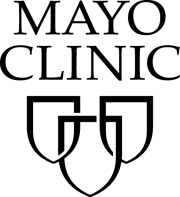 Agreement between: ACCREDITED PROVIDER: Mayo Clinic College of Medicine and Science – MCSCPD AND:NOTE: There may be additional charges depending on the meeting location (power, internet access, etc.). Please list additional requests here: (please note: additional requests may incur additional fees)TERMS AND CONDITIONSEXHIBITOR agrees to abide by ACCME Standards for Commercial Support as stated at www.accme.org: SCS 4.2:  “Product-promotion material or product-specific advertisement of any type is prohibited in or during CME activities.  The juxtaposition of editorial and advertising material on the same products or subjects must be avoided.  Live (staffed exhibits, presentations) or enduring (printed or electronic advertisements) promotional activities must be kept separate from CME.”  “For live, face-to-face CME, advertisements and promotional materials cannot be displayed or distributed in the educational space immediately before, during or after a CME activity.  Providers cannot allow representatives of Commercial Interests to engage in sales or promotional activities while in the space or place of the CME activity.”EXHIBITOR may only distribute educational promotional materials at their exhibit space.  Distribution of non-educational items (pens, notepads, etc.), pharmaceuticals or product samples is prohibited.All exhibit fees associated with this activity will be given with the full knowledge of the PROVIDER.  No additional payments, goods, services or events will be provided to the course director(s), planning committee members, faculty, joint provider, or any other party involved with the activity.Completion of this agreement represents a commitment and EXHIBITOR is obligated to provide full payment of all amounts due under this agreement by the ACTIVITY DATE unless otherwise agreed upon by the PROVIDER.  PROVIDER reserves the right to refuse exhibit space to EXHIBITOR in the event of nonpayment or Code of Conduct violation.If this agreement is cancelled by either party forty-five (45) days or more in advance of the Activity Date, PROVIDER will refund the Exhibit Fee less a $300 processing fee.  If this agreement is cancelled by EXHIBITOR less than forty-five (45) days in advance of the Activity Date, the total amount due under this Agreement shall be immediately due and payable to PROVIDER. PROVIDER agrees to provide exhibit space and may acknowledge EXHIBITOR in activity announcements.  PROVIDER reserves the right to assign exhibit space or relocate exhibits at its discretion.Note:  All exhibitors must be approved by MCSCPD and this agreement is not binding until both parties have signed.  MCSCPD maintains the right to refuse any exhibitor.By signing below, I agree to the “Terms and Conditions” outlined on Page 1 of this Exhibitor Agreement (including ACCME Standards for Commercial Support): The person signing below is authorized to enter into this agreement:PAYMENT INFORMATIONPlease indicate your method of payment:PROVIDER Federal Tax ID number is 41-6011702.
Please remit check payable to:  Mayo Clinic- Mayo Clinic School of CPD.  Please identify name of course on the check stub.Complete and return this form along with your payment made to Mayo Clinic, 
Federal Tax ID# 41-6011702 before September 20, 2019 to:Kathy Fuqua200 First St SW, Plummer 2-60Rochester, MN 55905T: 507-266-9815 F: 507 538-7234   email: fuqua.kathy@mayo.eduActivity TitleHot Topics in Family Medicine – Red Wing 2019Activity Number19R06216LocationRed Wing, MNDatesOctober 4, 2019Company Name (Exhibitor)(as it should appear on printed materials)Exhibit Contact (if different then exhibit Rep.)Name(s) of Representative(s) exhibiting: (Maximum of two representatives allowed per exhibit)AddressTelephoneFaxEmailThe named exhibitor wishes to exhibit at the above named activity for the amount of The named exhibitor wishes to exhibit at the above named activity for the amount of $750.00Exhibitor Representative NameSignatureDateMayo Clinic Representative NameSignatureDate   Check   Credit Card or Wire TransferMake payable to:
Mayo ClinicMayo Clinic School of Continuous Professional Development200 First St SW, Plummer 2-60Rochester, MN 55905Please identify Hot Topics in Family Medicine on the check.For payment by credit card or wire transfer, please call the MCSCPD Registrar at 800-323-2688Do not send credit card information via email or fax.